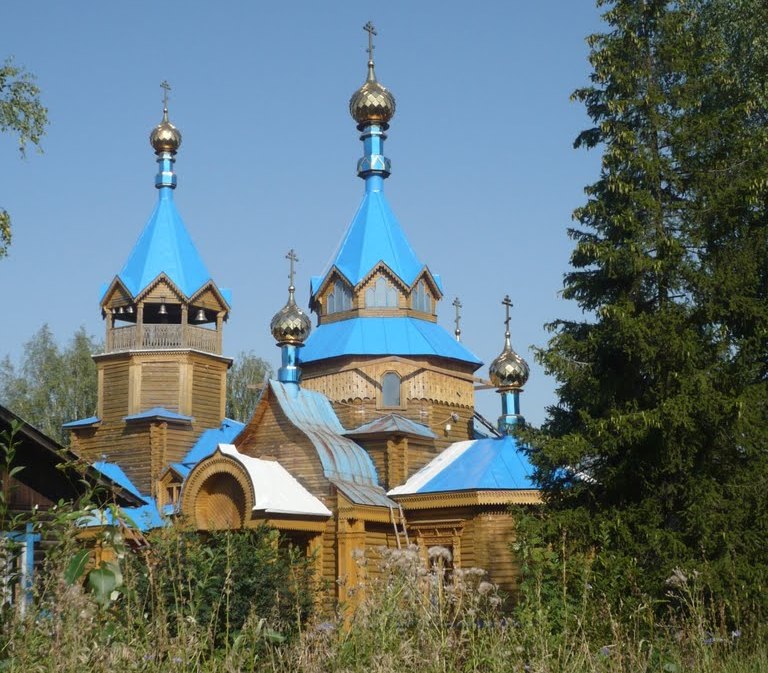 Нижний Новгород2013 годГЕНЕРАЛЬНЫЙ ПЛАН БЛАГОВЕЩЕНСКОГО СЕЛЬСОВЕТАВОСКРЕСЕНСКОГО МУНИЦИПАЛЬНОГО РАЙОНА НИЖЕГОРОДСКОЙ ОБЛАСТИТом I. Положения о территориальном планированииЗаказчик: Администрация Воскресенского муниципального района Нижегородской областиДоговор: 5-ГППЗ  от 06 июня 2013 г.Исполнитель: ООО НИИ "Земля и город"В подготовке проекта генерального плана Благовещенского сельсовета Воскресенского района Нижегородской области также принимали участие иные организации и специалисты, которые были вовлечены в общую работу предоставлением консультаций, заключений и рекомендаций, участием в совещаниях, рабочих обсуждениях.СОДЕРЖАНИЕ ГЕНЕРАЛЬНОГО ПЛАНАГенеральный план  содержит две части:Том IЧасть первая – положения о территориальном планировании (текстовая часть);Часть вторая – карты территориального планирования (графические материалы).Том IIМатериалы по обоснованию генерального плана в виде пояснительной записки и карт.СОДЕРЖАНИЕ ТОМА IЧАСТЬ 1. ПОЛОЖЕНИЯ О ТЕРРИТОРИАЛЬНОМ ПЛАНИРОВАНИИЧАСТЬ 2. КАРТЫ В СОСТАВЕ ТЕРРИТОРИАЛЬНОГО ПЛАНИРОВАНИЯРАЗДЕЛ 1. ОПИСАНИЕ ЦЕЛЕЙ И ЗАДАЧ ТЕРРИТОРИАЛЬНОГО ПЛАНИРОВАНИЯ1.1 ОБЩИЕ ПОЛОЖЕНИЯНастоящий документ территориального планирования — Генеральный план Благовещенского сельсовета Воскресенского муниципального района Нижегородской области (далее — Генеральный план) — подготовлен на основании «Градостроительного кодекса Российской Федерации» от  29.12.2004 г. № 190-ФЗ., федерального закона от 06.10.2003 г.                     № 131-ФЗ.В соответствии с Градостроительным кодексом Российской Федерации настоящим Генеральным планом утверждены взаимосогласованные части:положения о территориальном планировании;карты территориального планирования.В положениях о территориальном планировании утверждены:цели и задачи территориального планирования;положения, касающиеся изменения границ территорий и земель;положения, касающиеся видов, назначения и наименования планируемых для размещения объектов капитального строительства местного значения и мероприятия по развитию систем транспортного, инженерно-технического и социального обслуживания населения;характеристики зон с особыми условиями использования территории;параметры функциональных зон и сведения о размещении в них объектов капитального строительства.В картах территориального планирования утверждены:функциональные зоны и параметры их планируемого развития;планируемое размещение тех объектов капитального строительства местного значения, для размещения которых статьей 49 Земельного кодекса Российской Федерации допускается резервирование земель и изъятие земельных участков для муниципальных нужд, а также объектов местного значения, предусмотренных Градостроительным кодексом и Законом Нижегородской области №37-З.Этапами реализации Генерального плана определены:первая очередь реализации — до конца 2018 года;расчетный срок реализации — с 2019 до конца 2033 года.Генеральным планом устанавливаются границы функциональных зон и размещение планируемых объектов капитального строительства местного значения поселения.Для определения показателей Генерального плана был выполнен прогнозный расчет численности населения. Результат расчета приведен в таблице 1.1.1.Таблица 1.1.1 - Прогноз численности населения Благовещенского сельсовета1.2 НОРМАТИВНО-ПРАВОВАЯ БАЗАГенеральный план разработан в соответствии со следующими техническими и нормативно-правовыми документами:Федеральные нормативно-правовые акты и программыГрадостроительный кодекс Российской Федерации от 29.12.2004 г.                                  № 190 – ФЗ;Земельный кодекс Российской Федерации от 25.10.2001 г. № 136-ФЗ;Водный кодекс Российской Федерации от 03.06.2006 г. № 74-ФЗ; Лесной кодекс Российской Федерации от 04.12.2006 г. № 200-ФЗ;Федеральный закон от 24.12.2004 г. № 172-ФЗ "О порядке перевода земель и земельных участков из одной категории в другую";  Федеральный закон от 14 марта 1995 г. № 33-ФЗ "Об особо охраняемых природных территориях";Федеральный закон от 23.02.1995 г. № 26-ФЗ "О природных лечебных ресурсах, лечебно-оздоровительных местностях и курортах";Федеральный закон от 06.10.2003 г. №  131 - ФЗ "Об общих принципах организации местного самоуправления в Российской Федерации"; Постановление Правительства РФ от 09.06.2006 г. № 363 "Об информационном обеспечении градостроительной деятельности";Постановление Правительства РФ от 24.03.2007 г. №178 "Об утверждении Положения о согласовании проектов схем территориального планирования субъектов РФ и проектов документов территориального планирования муниципальных образований"; Приказ Минрегиона РФ от 26.05.2011 г. № 244 "Об утверждении Методических рекомендаций по разработке проектов генеральных планов поселений и городских округов"; Приказ Минрегиона РФ от 30.08.2007 г. №85 "Об утверждении документов по ведению информационной системы обеспечения градостроительной деятельности" (вместе с "Положением о системе классификации и кодирования, используемой при ведении книг, входящих в состав информационной системы обеспечения градостроительной деятельности", "Положением о порядке ведения книг, входящих в состав информационной системы обеспечения градостроительной деятельности, и порядке присвоения регистрационных и идентификационных номеров");СанПиН 2.2.1/2.1.1.1200-03 "Санитарно-защитные зоны и санитарная классификация предприятий, сооружений и иных объектов", утвержден Постановлением Главного государственного санитарного врача РФ от 25.09.2007 г. № 74;СП 42.13330.2011 «Градостроительство. Планировка и застройка городских и сельских поселений». Актуализированная редакция СНиП 2.07.01-89*, утвержден Приказом Минрегиона РФ от 28.12.2010 г. №820;Федеральный закон от 24 июля 2007 г. № 221-ФЗ "О государственном кадастре недвижимости".Региональные нормативно-правовые акты и программыНиже приведен перечень программ и планов социально-экономического развития, принятие которых оказывает значительное влияние на развитие сельсовета.Схема территориального планирования Нижегородской области (Утверждена Постановлением Правительства Нижегородской области «Об утверждении схемы территориального планирования Нижегородской области» №254 от 29.04.2010 г.;Стратегия развития Нижегородской области до 2020 года, утвержденная постановлением правительства Нижегородской области от 17 апреля 2006 года №127;«Концепция развития и совершенствования сети автомобильных дорог общего пользования Нижегородской области на перспективу до 2025 года», разработанная НИПИ территориального развития и транспортной инфраструктуры (г. Санкт-Петербург);Областная целевая программа «Развитие социальной и инженерной инфраструктуры как основы повышения качества жизни населения Нижегородской области на 2011-2013 годы», утвержденная постановлением Правительства Нижегородской области                  от 1 сентября 2010 года №567;Областная целевая программа «Развитие обращения с отходами производства и потребления в Нижегородской области на 2009-2014 годы», утвержденная постановлением Правительства Нижегородской области от 6 марта 2009 года №104;Концепция демографического развития Нижегородской области на период до 2020 года, утвержденная постановлением Правительства Нижегородской области                 от 27 июня 2007 года №201;«Программа развития сети автомобильных дорог общего пользования Нижегородской области и искусственных сооружений на них до 2022 года»;Областная целевая программа «Развитие физической культуры и спорта на 2005-2015 годы»;Областная целевая программа «Развитие внутреннего и въездного туризма в Нижегородской области в 2012-2016 годах», утвержденная постановлением Правительства Нижегородской области от 04 октября 2011 года №797;Программа «О мероприятиях по развитию производственных сил Воскресенского муниципального района Нижегородской области на 2013-2020 годы», утвержденная распоряжением администрации Воскресенского района от 28 ноября 2012 года №1792-р.Районные нормативно-правовые акты и программыУстав Благовещенского сельсовета Воскресенского муниципального района Нижегородской области;Схема территориального планирования Воскресенского муниципального района Нижегородской области, утвержденная решением Земского собрания Воскресенского района от 6 сентября 2013 года №69;Районная целевая программа «Развитие образования Воскресенского муниципального района Нижегородской области на 2011-2015 годы», утвержденная постановлением администрации Воскресенского муниципального района от 10 февраля 2012 года №184;Районная целевая программа «Развитие городского и пригородного транспорта на территории Воскресенского муниципального района Нижегородской области                          на 2012-2014 годы», утвержденная постановлением администрации Воскресенского муниципального района от 14 февраля 2012 года №210;Районная комплексная целевая программа «Пожарная безопасность учреждений культуры Воскресенского муниципального района Нижегородской области                                   на 2011-2013 годы», утвержденная постановлением администрации Воскресенского муниципального района от 3 апреля 2012 года №443; Районная целевая программа «Пожарная безопасность поселений Воскресенского муниципального района Нижегородской области на 2013-2015 годы», утвержденная постановлением администрации Воскресенского муниципального района от 17 октября 2012 года №1568;Районная целевая программа «Комплексное развитие систем коммунальной инфраструктуры Воскресенского района на 2011 – 2015 годы», утвержденная постановлением администрации Воскресенского муниципального района от 4 августа 2011 года №1048;Районная целевая программа «Развитие жилищно-коммунального хозяйства Воскресенского муниципального района на  2011-2013 годы», утвержденная постановлением администрации Воскресенского муниципального района от 3 декабря 2010 года №1610;Районная целевая программа «Развитие въездного и внутреннего туризма в Воскресенском муниципальном районе Нижегородской области на 2011-2015 годы», утвержденная постановлением администрации Воскресенского муниципального района                     от 16 декабря 2010 года №1700;Районная целевая программа «Об утверждении долгосрочной муниципальной целевой программы «Повышение безопасности дорожного движения в Воскресенском муниципальном районе в 2011 – 2014 годах», утвержденная постановлением администрации Воскресенского муниципального района от 01 декабря 2011 года №1761.1.3 ЦЕЛИ ТЕРРИТОРИАЛЬНОГО ПЛАНИРОВАНИЯГлавная цель Генерального плана — цель долгосрочного территориального планирования на перспективу: обеспечение условий для поступательного устойчивого развития сельсовета, которое заключается:в максимальном использовании культурного, ресурсного, пространственного и человеческого потенциала во имя благополучия всех граждан при соблюдении баланса интересов и справедливости, на основе активного взаимодействия органов власти, населения, инвесторов, застройщиков в соответствии с принципами функционирования гражданского общества;в сохранении и бережном использовании исторического и природного наследия территории;в последовательной реализации мероприятий Генерального плана на основе установленных целевых показателей как обязательств и ориентиров для достижения на различных этапах и регулярного публичного предъявления результатов реализации планов, показывающих реальную динамику приближения к установленным целевым показателям Генерального плана.1.4 ЗАДАЧИ ТЕРРИТОРИАЛЬНОГО ПЛАНИРОВАНИЯСовершенствование системы транспортной инфраструктуры общего пользования и системы общественного транспорта. Создание единого транспортного каркаса со смежными территориями и с прилегающими субъектами Федерации. Разделение структуры автомобильных дорог на дороги различных категорий.Модернизация систем инженерного обеспечения территорий, предусматривающая дифференцированный подход к технологическим схемам развития систем инженерной инфраструктуры на различных территориях. Выделение и «закрепление» инфраструктурного и природного каркаса территории. Выделение границ территорий историко-культурного наследия и природного комплекса. Установление границ зон с особыми условиями развития территории. Сохранение необходимых территорий для сельскохозяйственного производства, хранения и первичной переработки сельскохозяйственной продукции. РАЗДЕЛ 2. СВЕДЕНИЯ О ВИДАХ, НАЗНАЧЕНИИ И НАИМЕНОВАНИЯХ ПЛАНИРУЕМЫХ ДЛЯ РАЗМЕЩЕНИЯ ОБЪЕКТОВ МЕСТНОГО ЗНАЧЕНИЯ, ИХ ОСНОВНЫЕ ХАРАКТЕРИСТИКИ, ИХ МЕСТОПОЛОЖЕНИЕ, А ТАКЖЕ ХАРАКТЕРИСТИКИ ЗОН С ОСОБЫМИ УСЛОВИЯМИ ИСПОЛЬЗОВАНИЯ ТЕРРИТОРИИ В СЛУЧАЕ, ЕСЛИ УСТАНОВЛЕНИЕ ТАКИХ ЗОН ТРЕБУЕТСЯ В СВЯЗИ С РАЗМЕЩЕНИЕМ ДАННЫХ ОБЪЕКТОВГЛАВА 1. ИЗМЕНЕНИЕ ГРАНИЦ ТЕРРИТОРИЙ И ЗЕМЕЛЬДанные об изменении границ территорий и земель представлены в таблице 2.1.1.Таблица  2.1.1 - Изменение границГЛАВА 2. СВЕДЕНИЯ О ВИДАХ, НАЗНАЧЕНИИ И НАИМЕНОВАНИЯХ ПЛАНИРУЕМЫХ ДЛЯ РАЗМЕЩЕНИЯ ОБЪЕКТОВ МЕСТНОГО ЗНАЧЕНИЯ ПОСЕЛЕНИЯ, МУНИЦИПАЛЬНОГО РАЙОНА, РЕГИОНАЛЬНОГО И ФЕДЕРАЛЬНОГО ЗНАЧЕНИЯ, ИХ ОСНОВНЫЕ ХАРАКТЕРИСТИКИ, ИХ МЕСТОПОЛОЖЕНИЕСведения о планируемых мероприятиях представлены в таблице 2.2.1. Таблица 2.2.1 - Планируемые мероприятияГЛАВА 3. ПАРАМЕТРЫ ФУНКЦИОНАЛЬНЫХ ЗОН, ПЛАНИРУЕМЫХ ДЛЯ                  ОБЪЕКТОВ КАПИТАЛЬНОГО СТРОИТЕЛЬСТВА, И СВЕДЕНИЯ О НИХ3.1 ТЕРМИНЫ И ОПРЕДЕЛЕНИЯФункциональные зоны – части территории сельсовета различных видов, для которых установлены границы (карта 3 составе карт территориального планирования) и функциональное назначение, определяемое соответствующими характеристиками и параметрами, указанными в таблице 2.3.1. Функциональные зоны, определенные настоящим генеральным планом, являются также зонами планируемого размещения тех объектов капитального строительства местного значения, для размещения которых Земельным кодексом Российской Федерации не предусмотрено изъятие земельных участков для муниципальных нужд.Характеристики и параметры функциональных зон подлежат учету при:определении градостроительных регламентов, подготавливаемых как предложения по подготовке или внесению изменений в правила землепользования и застройки сельсовета;подготовке документации по планировке территорий;принятии в порядке, установленном законодательством Российской Федерации, решений о резервировании земель, об изъятии, в том числе путем выкупа, земельных участков для государственных и муниципальных нужд, о  переводе земель и земельных участков из одной категории в другую;подготовке местных нормативов градостроительного проектирования, подготовке проектов и плана реализации генерального плана, в том числе в отношении развития муниципальной инфраструктуры;подготовке иных актов и документов, регулирующих развитие сельсовета.Границы функциональных зон  - границы  между различными видами территорий сельсовета, однородными по назначению и параметрам, описанным в таблице 2.3.1. Границы функциональных зон одновременно являются границами зон планируемого размещения объектов капитального строительства – улиц и дорог местного значения, создание которых планируется для выполнения требований технических регламентов в области пожарной безопасности и для соблюдения параметров функциональных зон, определенных в таблице 2.3.1.В соответствии с определениями федеральных законов о функциональном зонировании и градостроительном (территориальном) зонировании в отношении границ функциональных зон не применяется требование пункта 2 статьи 85 Земельного кодекса Российской Федерации о принадлежности каждого земельного участка только к одной территориальной зоне, определенной правилами землепользования и застройки.Виды функциональных зон – объединенные по признакам однородности в соответствующие группы (функциональные зоны) в отношении которых определены назначение и параметры планируемого развития, указанные в таблице 2.3.1. Виды функциональных зон определены применительно ко всей территории сельсовета в его административных границах (за исключением территорий водных объектов).3.2 ХАРАКТЕРИСТИКИ И ПАРАМЕТРЫ ФУНКЦИОНАЛЬНЫХ ЗОНТаблица 2.3.1 - Параметры функциональных зон различного назначения и сведения о размещенных в них объектах капитального строительстваСведения о наличии и распределении земель сельсовета по категориям (в том числе и планируемое состояние) представлены в таблице 2.3.2. Таблица 2.3.2 - Сведения о наличии и распределении земель сельсовета по категориям (в том числе и планируемое состояние) РАЗДЕЛ 4. ТЕХНИКО-ЭКОНОМИЧЕСКИЕ ПОКАЗАТЕЛИ ГЕНЕРАЛЬНОГО ПЛАНА Технико-экономические показатели генерального плана представлены                     в таблице 4.1.Таблица 4.1 - Показатели генерального планаПРИЛОЖЕНИЕ АИзменение границ населенных пунктов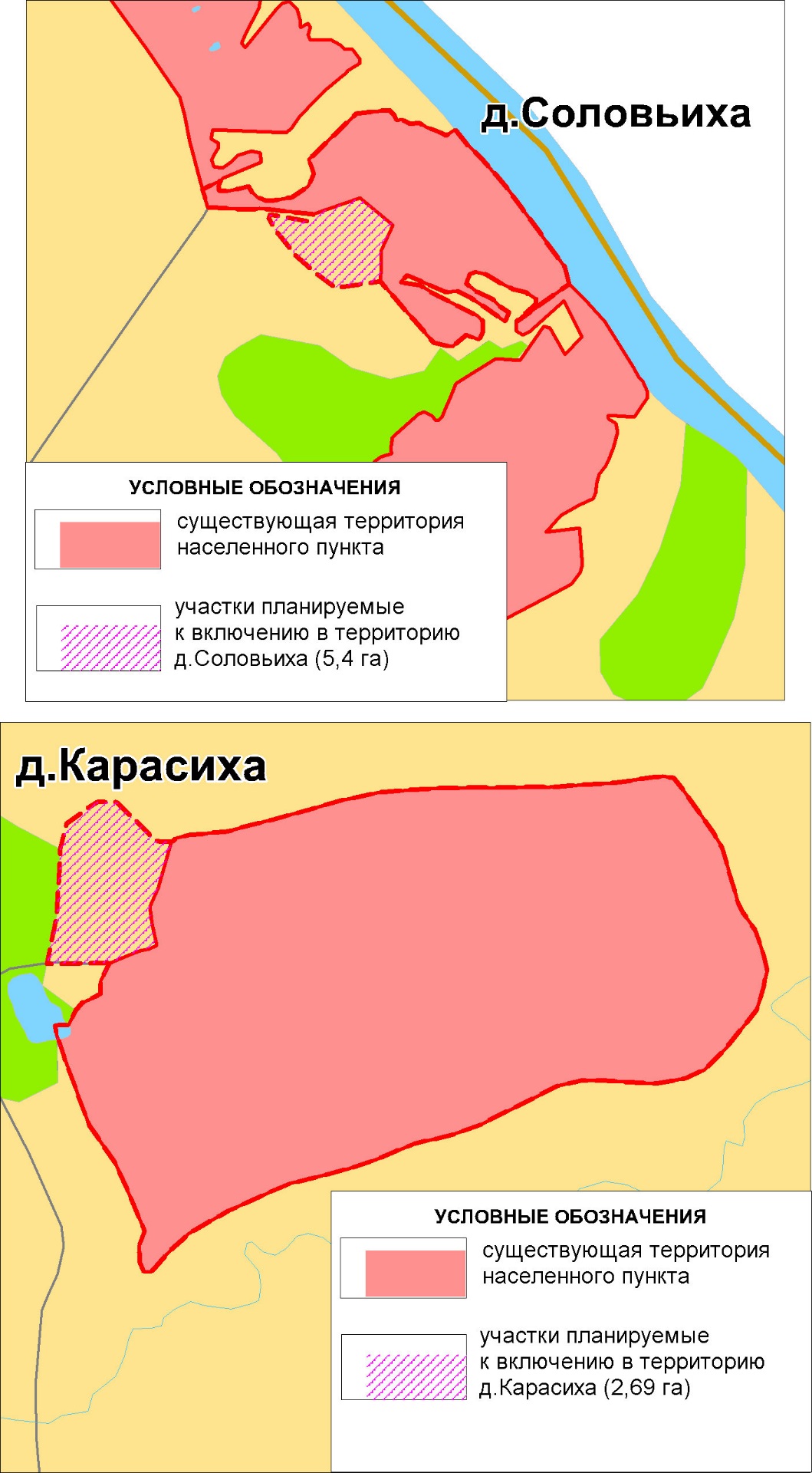 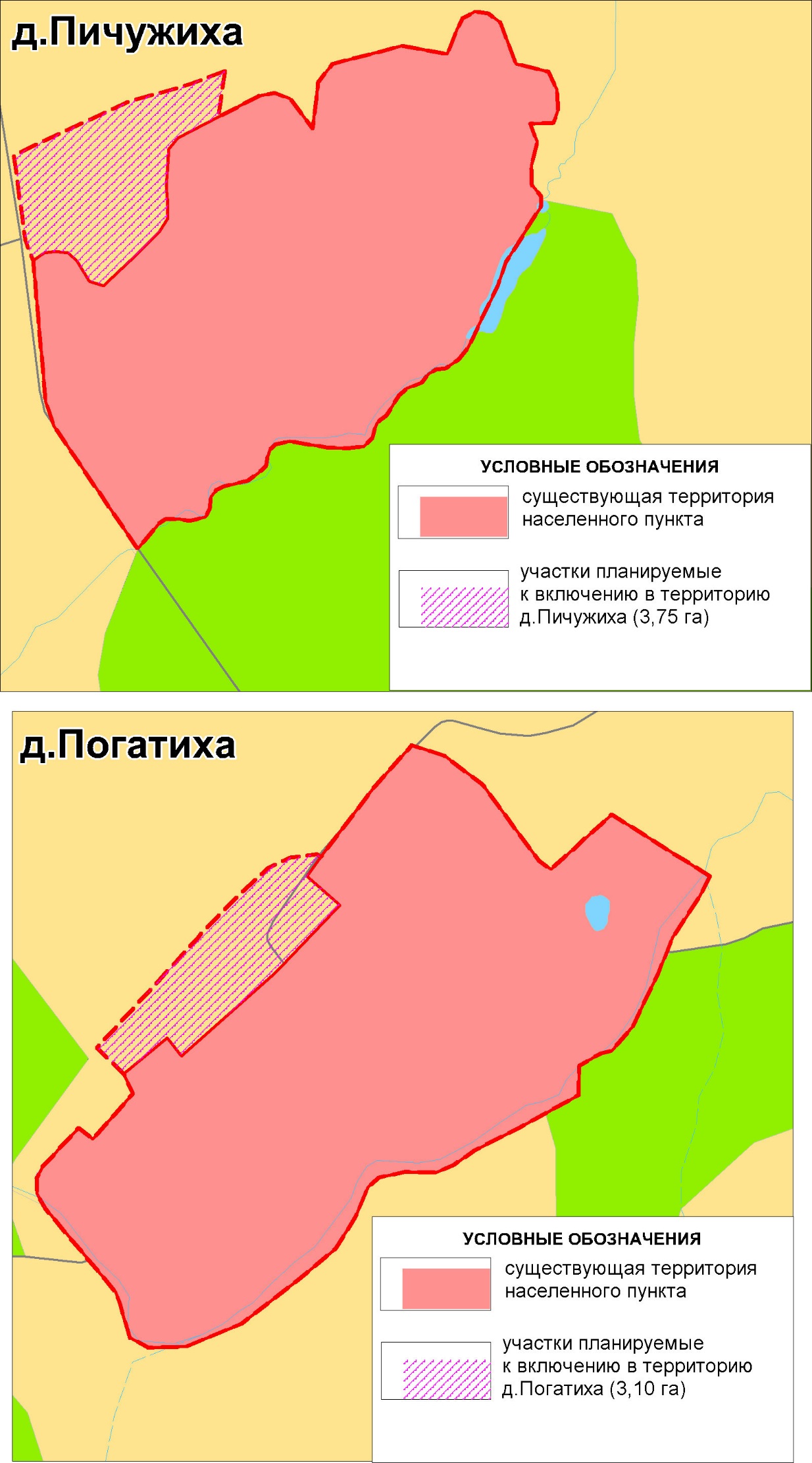 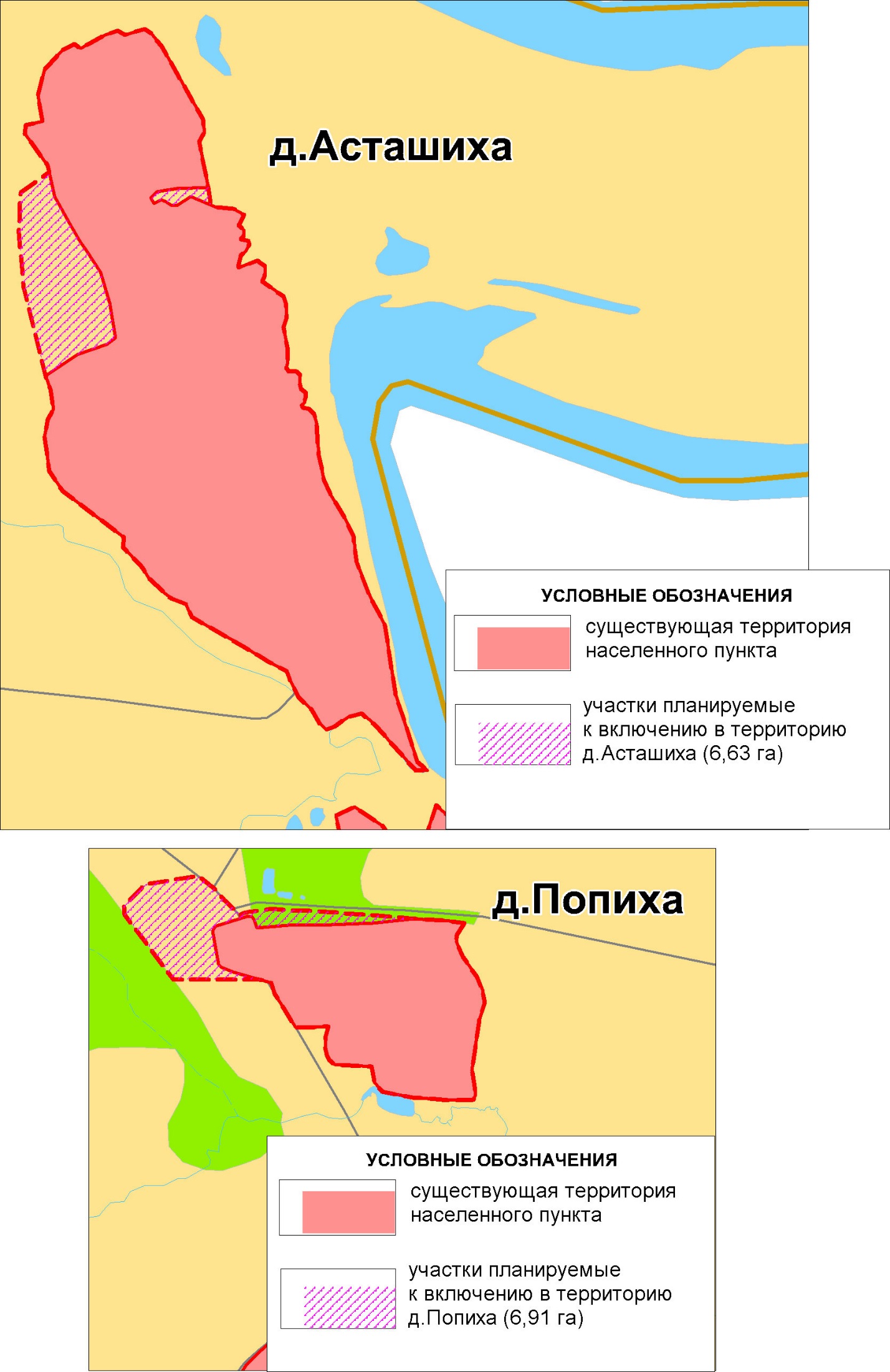 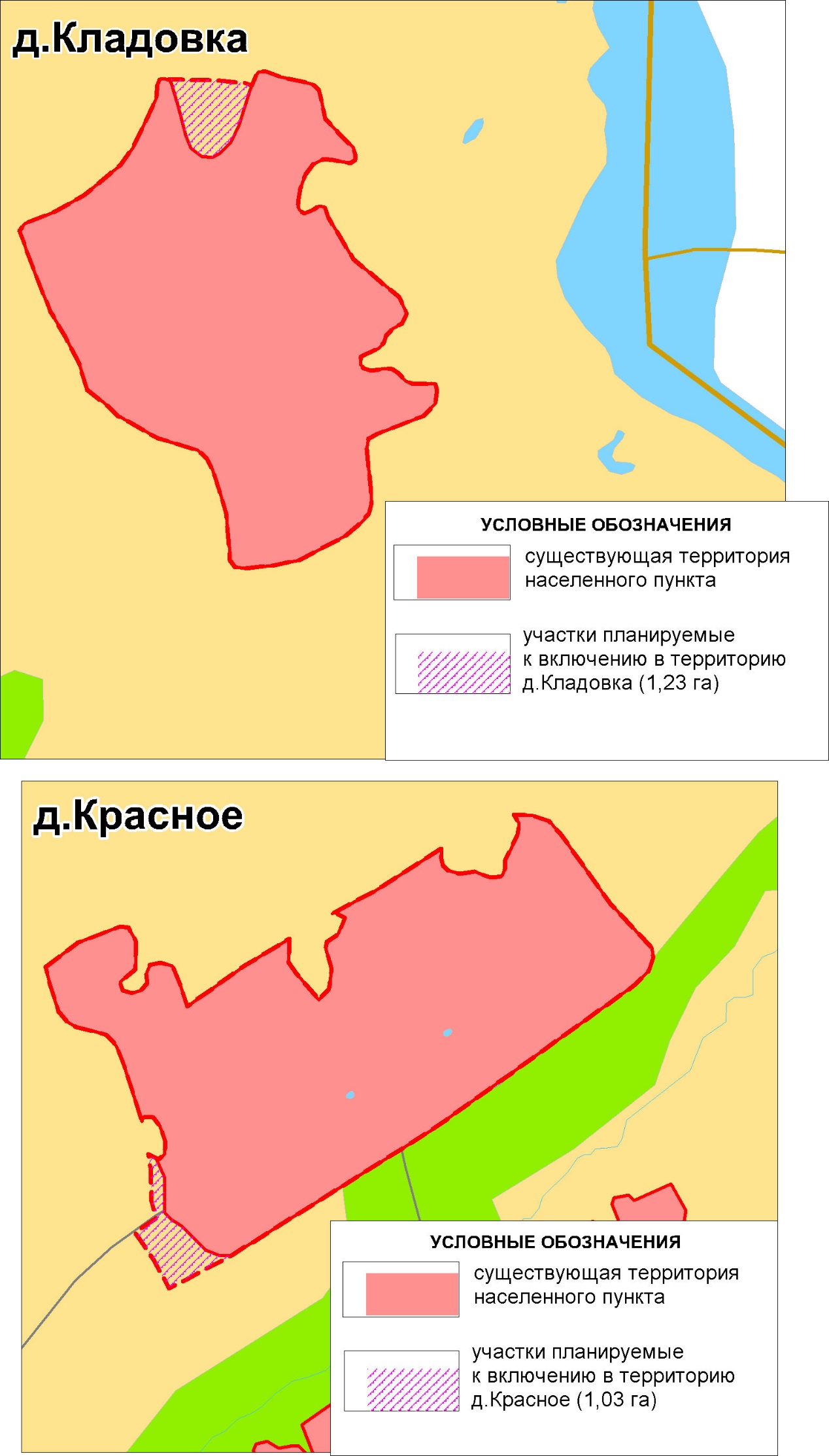 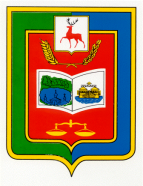 АдминистрацияБлаговещенского сельсоветаВоскресенского муниципального районаНижегородской области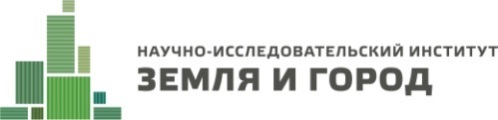 ГЕНЕРАЛЬНЫЙ ПЛАН БЛАГОВЕЩЕНСКОГО СЕЛЬСОВЕТА ВОСКРЕСЕНСКОГО МУНИЦИПАЛЬНОГО РАЙОНА нижегородской областиТом IПоложения о территориальном
планированииГенеральный директор________________________________П.И. КомаровГлавный архитектор________________________________М.Э. КлюйковаГлавный технолог________________________________Р.А. ВасинКарта 3. Сводная карта (основной чертеж)Карта административных границ.Карта планируемого функционального зонирования.Карта планируемых к размещению объектов и сетей инженерной инфраструктуры.Карта планируемых к размещению объектов социально-бытового назначения.Карта планируемых к размещению объектов промышленного и агропромышленного комплексов.Карта ограничений использования территории.Карта особо охраняемые природных территорий.Карта объектов культурного наследияФрагменты карты 3. Сводная карта (основной чертеж)Карта административных границ.Карта планируемого функционального зонирования.Карта планируемых к размещению объектов и сетей инженерной инфраструктуры.Карта планируемых к размещению объектов социально-бытового назначения.Карта планируемых к размещению объектов промышленного и агропромышленного комплексов.Карта ограничений использования территории.Карта особо охраняемых природных территорий.Карта объектов культурного наследияНаселенный пункт2013первая очередь (2018)расчетный срок (2033)д.Асташиха317313349д.Аносово767д.Апариха---с.Благовещенское676372с.Знаменское111012д.Карасиха333136д.Коробиха131215д.Кладовка1189д.Красное686473д.Левиха373438д.Прудовка383540д.Пичужиха353362д.Попиха434045д.Поползуха141315д.Пузеево756с.Погатиха423944д.Соловьиха252327д.Стрелиха242225д.Семеново222022д.Шишкино545160Всего868823957№  п/пНаименование мероприятийОписание и назначение мероприятийМестоположение, действия в отношении земельного участкаОсновные характеристики объектов1Изменение границ д.Асташиха1. Утверждение генерального плана и учет в ГКН земель населенных пунктов д. Асташиха;2. Включение в границы населенных пунктов части земель сельскохозяйственного назначения, входящих в д.Асташиха;3. Упорядочение границ и создание условий для наиболее эффективного использования земельных участков; 4. Обеспечение оснований для инициирования процедуры перевода земельных участков, включенных в границы населенных пунктов, из категории земель сельскохозяйственного назначения в категорию земель населенных пунктов в порядке, установленном законодательством. 1.Границы территорий, предлагаемых к включению в границы д.Асташиха отображены в приложении А, настоящего тома.2. Перечень земельных участков, которые предлагаются к включению в границы д.Асташиха:52:11:0050011 (перевод из земель сельскохозяйственного назначения в земли населенных пунктов).3. Местоположение земельных участков, планируемых для предоставления под жилищное строительство, на присоединяемых территориях отображено в картах территориального планирования.1. Общая площадь территорий включаемых в границы д.Асташиха – 6,63 га.2. Сокращение площади земель сельскохозяйственного назначения на 6,63 га.2Изменение границ д.Карасиха1. Утверждение генерального плана и учет в ГКН земель населенных пунктов д.Карасиха;2. Включение в границы населенных пунктов части земель сельскохозяйственного назначения, входящих в д.Карасиха;3. Упорядочение границ и создание условий для наиболее эффективного использования земельных участков; 4. Обеспечение оснований для инициирования процедуры перевода земельных участков, включенных в границы населенных пунктов, из категории земель сельскохозяйственного назначения в категорию земель населенных пунктов в порядке, установленном законодательством. 1. Границы территорий, предлагаемых к включению в границы д.Карасиха отображены в приложении А, настоящего тома.2. Перечень земельных участков, которые предлагаются к включению в границы д.Карасиха:52:11:0050002 (перевод из земель сельскохозяйственного назначения в земли населенных пунктов).3. Местоположение земельных участков, планируемых для предоставления под жилищное строительство, на присоединяемых территориях отображено в картах территориального планирования.1. Общая площадь территорий включаемых в границы д.Карасиха – 2,69 га.2. Сокращение площади земель сельскохозяйственного назначения на 2,69 га.3Изменение границ д.Кладовка1. Утверждение генерального плана и учет в ГКН земель населенных пунктов д.Кладовка;2. Включение в границы населенных пунктов части земель сельскохозяйственного назначения, входящих в д.Кладовка;3. Упорядочение границ и создание условий для наиболее эффективного использования земельных участков; 4. Обеспечение оснований для инициирования процедуры перевода земельных участков, включенных в границы населенных пунктов, из категории земель сельскохозяйственного назначения в категорию земель населенных пунктов в порядке, установленном законодательством. 1.Границы территорий, предлагаемых к включению в границы д.Кладовка отображены в приложении А, настоящего тома.2. Перечень земельных участков, которые предлагаются к включению в границы д.Кладовка:52:11:0050001 (перевод из земель сельскохозяйственного назначения в земли населенных пунктов).3. Местоположение земельных участков, планируемых для предоставления под жилищное строительство, на присоединяемых территориях отображено в картах территориального планирования.1. Общая площадь территорий включаемых в границы д.Кладовка – 1,23 га.2. Сокращение площади земель сельскохозяйственного назначения на 1,23 га.4Изменение границ д.Красное1. Утверждение генерального плана и учет в ГКН земель населенных пунктов д.Красное;2. Включение в границы населенных пунктов части земель сельскохозяйственного назначения, входящих в д.Красное;3. Упорядочение границ и создание условий для наиболее эффективного использования земельных участков; 4. Обеспечение оснований для инициирования процедуры перевода земельных участков, включенных в границы населенных пунктов, из категории земель сельскохозяйственного назначения в категорию земель населенных пунктов в порядке, установленном законодательством. 1.Границы территорий, предлагаемых к включению в границы д.Красное отображены в приложении А, настоящего тома.2. Перечень земельных участков, которые предлагаются к включению в границы д.Красное:52:11:0050014 (перевод из земель сельскохозяйственного назначения в земли населенных пунктов).3. Местоположение земельных участков, планируемых для предоставления под жилищное строительство, на присоединяемых территориях отображено в картах территориального планирования.1. Общая площадь территорий включаемых в границы д.Красное – 1,03 га.2. Сокращение площади земель сельскохозяйственного назначения на 1,03 га.5Изменение границ д.Пичужиха1. Утверждение генерального плана и учет в ГКН земель населенных пунктов д.Пичужиха;2. Включение в границы населенных пунктов части земель сельскохозяйственного назначения, входящих в д.Пичужиха;3. Упорядочение границ и создание условий для наиболее эффективного использования земельных участков; 4. Обеспечение оснований для инициирования процедуры перевода земельных участков, включенных в границы населенных пунктов, из категории земель сельскохозяйственного назначения в категорию земель населенных пунктов в порядке, установленном законодательством.1.Границы территорий, предлагаемых к включению в границы д.Пичужиха отображены в приложении А, настоящего тома.2. Перечень земельных участков, которые предлагаются к включению в границы д.Пичужиха:52:11:0050029 (перевод из земель сельскохозяйственного назначения в земли населенных пунктов);52:11:0050028 (перевод из земель сельскохозяйственного назначения в земли населенных пунктов).3. Местоположение земельных участков, планируемых для предоставления под жилищное строительство, на присоединяемых территориях отображено в картах территориального планирования.1. Общая площадь территорий включаемых в границы д.Пичужиха – 3,75 га.2. Сокращение площади земель сельскохозяйственного назначения на 3,75 га.6Изменение границ д.Попиха1. Утверждение генерального плана и учет в ГКН земель населенных пунктов д.Попиха;2. Включение в границы населенных пунктов части земель сельскохозяйственного назначения, входящих в д.Попиха;3. Упорядочение границ и создание условий для наиболее эффективного использования земельных участков; 4. Обеспечение оснований для инициирования процедуры перевода земельных участков, включенных в границы населенных пунктов, из категории земель сельскохозяйственного назначения в категорию земель населенных пунктов в порядке, установленном законодательством.1.Границы территорий, предлагаемых к включению в границы д.Попиха отображены в приложении А, настоящего тома.2. Перечень земельных участков, которые предлагаются к включению в границы д.Попиха:52:11:0050024 (перевод из земель сельскохозяйственного назначения в земли населенных пунктов);52:11:0050023 (перевод из земель сельскохозяйственного назначения в земли населенных пунктов).3. Местоположение земельных участков, планируемых для предоставления под жилищное строительство, на присоединяемых территориях отображено в картах территориального планирования.1. Общая площадь территорий включаемых в границы д.Попиха – 6,91 га.2. Сокращение площади земель сельскохозяйственного назначения на 6,91 га.7Изменение границ с.Погатиха1. Утверждение генерального плана и учет в ГКН земель населенных пунктов с.Погатиха;2. Включение в границы населенных пунктов части земель сельскохозяйственного назначения, входящих в с.Погатиха;3. Упорядочение границ и создание условий для наиболее эффективного использования земельных участков; 4. Обеспечение оснований для инициирования процедуры перевода земельных участков, включенных в границы населенных пунктов, из категории земель сельскохозяйственного назначения в категорию земель населенных пунктов в порядке, установленном законодательством.1.Границы территорий, предлагаемых к включению в границы с.Погатиха отображены в приложении А, настоящего тома.2. Перечень земельных участков, которые предлагаются к включению в границы с.Погатиха:52:11:0050016 (перевод из земель сельскохозяйственного назначения в земли населенных пунктов);3. Местоположение земельных участков, планируемых для предоставления под жилищное строительство, на присоединяемых территориях отображено в картах территориального планирования.1. Общая площадь территорий включаемых в границы с.Погатиха – 3,10 га.2. Сокращение площади земель сельскохозяйственного назначения на 3,10 га.8Изменение границ д.Соловьиха1. Утверждение генерального плана и учет в ГКН земель населенных пунктов д.Соловьиха;2. Включение в границы населенных пунктов части земель сельскохозяйственного назначения, входящих в д.Соловьиха;3. Упорядочение границ и создание условий для наиболее эффективного использования земельных участков; 4. Обеспечение оснований для инициирования процедуры перевода земельных участков, включенных в границы населенных пунктов, из категории земель сельскохозяйственного назначения в категорию земель населенных пунктов в порядке, установленном законодательством.1.Границы территорий, предлагаемых к включению в границы д.Соловьиха отображены в приложении А, настоящего тома.2. Перечень земельных участков, которые предлагаются к включению в границы д.Соловьиха:52:11:0050008 (перевод из земель сельскохозяйственного назначения в земли населенных пунктов);3. Местоположение земельных участков, планируемых для предоставления под жилищное строительство, на присоединяемых территориях отображено в картах территориального планирования.1. Общая площадь территорий включаемых в границы д.Соловьиха – 5,4 га.2. Сокращение площади земель сельскохозяйственного назначения на 5,4 га.№п/пВиды, назначение и наименование объектов, местоположение Описание мероприятийДействия в отношении земельного участкаНаименование функциональных зон, в которых планируется размещение объектовОсновные характеристики объектовХарактеристики зон с особыми условиями использования территории, в случае если установление таких зон требуется в связи со строительством объекта1Объекты капитального строительства (далее ОКС) транспортной инфраструктурыОбъекты капитального строительства (далее ОКС) транспортной инфраструктурыОбъекты капитального строительства (далее ОКС) транспортной инфраструктурыОбъекты капитального строительства (далее ОКС) транспортной инфраструктурыОбъекты капитального строительства (далее ОКС) транспортной инфраструктурыОбъекты капитального строительства (далее ОКС) транспортной инфраструктуры1.1Дороги, улицы, проезды – система внутриквартальных улиц, проездов. Выполняют функцию непосредственного доступа к  земельным участкам (объектам недвижимости) расположенным вдоль них. Доступ обеспечивается через пересечения и примыкания в одном уровне.  Количество пересечений и примыканий не ограничено. Скорость не более 30 км/час. Стоянки в пределах улиц разрешены.Местоположение:д.Асташихад.Аносовод.Апарихас.Благовещенскоес.Знаменскоед.Карасихад.Коробихад.Кладовкад.Красноед.Левихад.Прудовкад.Пичужихад.Попихад.Поползухад.Пузеевос.Погатихад.Соловьихад.Стрелихад.Семеновод.Шишкино1) Новое строительство;2) I-я очередь.Границами земельного участка одновременно являются красные линии – (существующие и планируемые) границы территорий общего пользования, которые устанавливаются документацией по планировке территории-Ориентировочная протяженность – 46,1 км;Уточняются после разработки проектов планировки соответствующих территорий-ОКС Внешнего автомобильного транспортаОКС Внешнего автомобильного транспортаОКС Внешнего автомобильного транспортаОКС Внешнего автомобильного транспортаОКС Внешнего автомобильного транспортаОКС Внешнего автомобильного транспортаОКС Внешнего автомобильного транспорта1.2Реконструкция автодороги Подъезд к д. Стрелиха от автомобильной дороги Усиха-ТекунМестоположение:Благовещенский сельсовет1) Реконструкция;2) I-я очередь.--1) Техническая категория – IV;2) Количество полос движения – 2;3) Ориентировочная протяженность –     0,6 км; 4) Тип покрытия - асфальтобетонСанитарные разрывы от автомобильных дорог принимаются в соответствии с технической категорией и скоростными режимами, в соответствии с СанПиН 2.2.1 / 2.1.1.1200-031.3Строительство автодороги Подъезд к д.Прудовка от автомобильной дороги Подъезд к д.КарасихаМестоположение:Благовещенский сельсовет1) Новое строительство;2) I-я очередь.--1) Перспективная техническая категория – IV;3) Количество полос движения – 2;4) Ориентировочная протяженность –           0,8 км;5) Тип покрытия - асфальтобетон.Санитарные разрывы от автомобильных дорог принимаются в соответствии с технической категорией и скоростными режимами, в соответствии с СанПиН 2.2.1 / 2.1.1.1200-03.1.4Строительство автодороги Подъезд к животноводческому комплексу в д.КрасноеМестоположение:Благовещенский сельсовет1) Новое строительство;2) I-я очередь.--1) Техническая категория – IV;2) Количество полос движения – 2;3) Ориентировочная протяженность – 0,3 км; 4) Тип покрытия - асфальтобетон.Санитарные разрывы от автомобильных дорог принимаются в соответствии с технической категорией и скоростными режимами, в соответствии с СанПиН 2.2.1 / 2.1.1.1200-03.1.5Строительство проезда к д.КладовкаМестоположение:Благовещенский сельсовет1) Новое строительство;2) I-я очередь.--1) Техническая категория – IV;2) Количество полос движения – 2;3) Ориентировочная протяженность –     0,3 км; 4) Тип покрытия - асфальтобетон.Санитарные разрывы от автомобильных дорог принимаются в соответствии с технической категорией и скоростными режимами, в соответствии с СанПиН 2.2.1 / 2.1.1.1200-03.2ОКС инженерной инфраструктурыОКС инженерной инфраструктурыОКС инженерной инфраструктурыОКС инженерной инфраструктурыОКС инженерной инфраструктурыОКС инженерной инфраструктурыОКС ВодоснабженияОКС ВодоснабженияОКС ВодоснабженияОКС ВодоснабженияОКС ВодоснабженияОКС ВодоснабженияОКС Водоснабжения2.1Строительство пожарного водоемаМестоположение:с. Благовещенское;д. Соловьиха;д Карасиха;д. Кладовка;д. Красное;д. Шишкино;с. Погатиха;д. Попиха;д. Стрелиха;д. Левиха1)Новое строительство;2) I-я очередь.Границы земельного участка устанавливаются документацией по планировке территорииЖилая зона (Ж), в составе зоны градостроительного использованияКоличество × объем: – 2×40 м3;– 1×40 м3;– 2×30 м3;– 2×30 м3;– 2×30 м3;– 2×30 м3;– 1×50 м3;– 1×30 м3;– 1×30 м3;– 1×30 м3.Радиус обслуживания –100-200 м.-2.2Строительство пожарного пирсаМестоположение:с. Благовещенское;д. Асташиха;д. Соловьиха;д. Прудовка;д. Поползуха;д. Аносово;д. Пичужиха1)Новое строительство;2) I-я очередь.Границы земельного участка устанавливаются документацией по планировке территорииЖилая зона (Ж), в составе зоны градостроительного использования1)Количество: – 1 ед.;– 1 ед.;– 1 ед.;– 1 ед.;– 1 ед.;– 1 ед.;– 1 ед.2)Радиус обслуживания–          100-200 м.-2.3Установка пожарных гидрантов на водопроводных сетях д. Асташиха Местоположение:д. Асташиха.1)Новое строительство;2) I-я очередь.Границы земельного участка устанавливаются документацией по планировке территорииЖилая зона (Ж) и зона рекреационного назначения (Р), в составе зоны градостроительного использования1)Количество –    5 ед.;2)Радиус обслуживания –                     100-200 м.Предусмотреть возможность подключения тупиковых водопроводов, диаметром не менее 200 мм, длиной не более 200 м (при необходимости)-2.4Строительство пожарного водоемаМестоположение:с. Благовещенское;д. Коробиха;д. Попиха;д. Стрелиха.1)Новое строительство;2) Расчетный срок.Границы земельного участка устанавливаются документацией по планировке территорииЖилая зона (Ж), в составе зоны градостроительного использованияКоличество × объем: – 1×30 м3;– 2×30 м3;– 1×30 м3;– 1×30 м3.Радиус обслуживания –100-200 м.-2.5Установка пожарных гидрантов на водопроводных сетях д. Асташиха Местоположение:д. Асташиха.1)Новое строительство;2) Расчетный срок.Границы земельного участка устанавливаются документацией по планировке территорииЖилая зона (Ж) и зона рекреационного назначения (Р), в составе зоны градостроительного использования1)Количество – 8 ед.;2)Радиус обслуживания–                100-200 м.Предусмотреть возможность подключения тупиковых водопроводов, диаметром не менее 200 мм, длиной не более 200 м (при необходимости)-2.6Реконструкция водопроводных сетей Местоположение:д. Асташиха;с. Благовещенское;д. Прудовка;д. Соловьиха;д. Карасиха;д. Поползуха;д. Аносово1)Реконструкция;2) I-я очередь.Границы земельного участка устанавливаются документацией по планировке территории-Протяженность – 2,05 км;– 1,20 км;– 0,58 км;– 0,68 км;– 1,30 км;– 0,75 км;– 0,50 км;-2.7Реконструкция водопроводных сетей Местоположение:д. Знаменское;д. Коробиха;д. Кладовка;д. Пузеево;д. Шишкино;д. Красное;с. Погатиха;д. Семеново;д. Стрелихад. Попиха;д. Левиха;д. Пичужиха1)Реконструкция;2) Расчетный срок.Границы земельного участка устанавливаются документацией по планировке территории-Протяженность – 0,70 км;– 0,73 км;– 0,77 км;– 0,30 км;– 1,00 км;– 0,80 км;– 1,12 км;– 0,85 км;– 0,80 км;– 1,00 км;– 0,85 км;– 1,70 км-2.8Строительство новых сетей водопровода Местоположение:д. Асташиха;с. Благовещенское;д. Прудовка;д. Соловьиха;д. Карасиха;д. Поползуха;д. Аносово.1)Новое строительство;2) I-я очередь.Границы земельного участка устанавливаются документацией по планировке территории-Протяженность – 1,00 км;– 1,79 км; – 1,00 км;– 1,50 км;– 0,75 км;– 0,32 км;– 0,43км.-2.9Строительство новых сетей водопровода Местоположение:д. Асташиха;с. Благовещенское;д. Прудовка;д. Коробиха;д. Кладовка;д. Красное;с. Погатиха;д. Семеново;д. Стрелиха;между д. Стрелиха и д. Попихад. Попиха;д. Левиха;д. Пичужиха1)Новое строительство;2) Расчетный срок.Границы земельного участка устанавливаются документацией по планировке территории-Протяженность – 1,38 км;– 0,90 км;– 0,50 км;– 1,61 км;– 1,69 км;– 0,45 км;– 0,60 км;– 0,20 км;– 0,82 км;- 0,43 км;– 0,91 км;– 0,29 км;– 1,05 км.-2.10Тампонирование существующих скважин Местоположение:д. Асташиха;с. Благовещенское;д. Прудовка;д. Соловьиха;д. Карасиха;д. Аносово.1)Демонтаж;2) I-я очередь.Границы земельного участка устанавливаются документацией по планировке территории-Количество:- 1 ед.;- 1 ед.;- 1 ед.;- 1 ед.;- 1 ед.;- 1 ед.-2.11Демонтаж существующих водонапорных башен Местоположение:д. Асташиха;с. Благовещенское;д. Прудовка;д. Соловьиха;д. Карасиха;д. Поползуха;д. Аносово.1)Демонтаж;2) I-я очередь.Границы земельного участка устанавливаются документацией по планировке территории-Количество:- 1 ед.;- 1 ед.;- 1 ед.;- 1 ед.;- 1 ед.;- 1 ед.;- 1 ед.-2.12Строительство водозабора, состоящего из артезианских скважин Местоположение:д. Асташиха;с. Благовещенское               (д. Прудовка, д. Соловьиха);д. Карасиха;д. Поползуха (д. Аносово).1)Новое строительство;2) I-я очередь.Границы земельного участка устанавливаются документацией по планировке территории-Производительность: – 250 м3/сут;– 420 м3/сут;– 140 м3/сут;– 100 м3/сут;-2.13Реконструкция артезианских скважин Местоположение:д. Поползуха.1)Реконструкция2) I-я очередь.Границы земельного участка устанавливаются документацией по планировке территории-Производительность:   – 100 м3/сут.-2.14Тампонирование существующих скважин Местоположение:д. Коробиха;д. Кладовка;д. Семеново;д. Попиха;д. Пичужиха1)Демонтаж;2) Расчетный срок.Границы земельного участка устанавливаются документацией по планировке территории-Количество:- 1 ед.;- 1 ед.;- 1 ед.;- 1 ед.;- 1 ед.-2.15Демонтаж существующих водонапорных башен Местоположение:д. Знаменское;д. Коробиха;д. Кладовка;д. Пузеево;д. Шишкино;д. Красное;с. Погатиха;д. Семеново;д. Стрелиха;д. Попиха;д. Левиха;д. Пичужиха1)Демонтаж;2) Расчетный срок.Границы земельного участка устанавливаются документацией по планировке территории-Количество:- 1 ед.;- 1 ед.;- 1 ед.;- 1 ед.;- 1 ед.;- 1 ед.;- 1 ед.;- 1 ед.;- 1 ед.;- 1 ед.;- 1 ед.;- 1 ед.-2.16Строительство водозабора, состоящего из артезианских скважин Местоположение:д. Асташиха;с. Благовещенское                (д. Прудовка, д. Соловьиха);д. Коробиха;д. Кладовка (д. Карасиха);д. Семеново;д. Стрелиха (д. Попиха);д. Пичужиха.1)Новое строительство;2) Расчетный срок.Границы земельного участка устанавливаются документацией по планировке территории-Производительность: – 130 м3/сут;– 310 м3/сут;– 160 м3/сут;– 130 м3/сут;– 6 м3/сут;– 150 м3/сут;– 70 м3/сут.-2.17Реконструкция артезианских скважин Местоположение:д. Знаменское;д. Пузеево;д. Шишкино;д. Красное;с. Погатиха;д. Стрелиха;д. Левиха.1)Реконструкция2) Расчетный срок.Границы земельного участка устанавливаются документацией по планировке территории-Производительность:   – 9 м3/сут;– 2 м3/сут;– 70 м3/сут;– 73 м3/сут;– 65 м3/сут;– 150 м3/сут;– 70 м3/сут.-ОКС ВодоотведенияОКС ВодоотведенияОКС ВодоотведенияОКС ВодоотведенияОКС ВодоотведенияОКС ВодоотведенияОКС Водоотведения2.18Строительство очистных сооружений полной биологической очистки для            д. АсташихаМестоположение:д. Асташиха.1)Новое строительство;2) I-я очередь.Границы земельного участка устанавливаются документацией по планировке территорииЗона инженерной и транспортной инфраструктурыПроизводительность – 120 м3/сутРазмер санитарно-защитной зоны принимается  в соответствии с СанПиН2.2.1 / 2.1.1.12002.19Строительство канализационной насосной станции в д. АсташихаМестоположение:д. Асташиха.1)Новое строительство;2) I-я очередь.Границы земельного участка устанавливаются документацией по планировке территорииЗона рекреационного назначения (Р), в составе зоны градостроительного использованияПроизводительность – 120 м3/сутРазмер санитарно-защитной зоны принимается  в соответствии с СанПиН2.2.1 / 2.1.1.12002.20Строительство канализационных коллекторов в          д. АсташихаМестоположение:д. Асташиха.1)Новое строительство;2) I-я очередь.Границы земельного участка устанавливаются документацией по планировке территории-Протяженность – 2,0 км-ОКС ГазоснабженияОКС ГазоснабженияОКС ГазоснабженияОКС ГазоснабженияОКС ГазоснабженияОКС ГазоснабженияОКС Газоснабжения2.21Строительство распределительных газопроводов высокого давления I категории и низкого давления для газификации населенных пунктов:д.Асташихас.Благовещенскоед.Пичужихад.Попихад.СтрелихаМестоположение:Благовещенский сельсовет1) Новое строительство;2) 1-я очередь.Ранее разработанная схема территориального планирования Воскресенского муниципального района Нижегородской области-Ориентировочная протяженность от точки подключения соответственно8,0 км3,0 км0,15 км0,15 км0,2 кмМинимальные расстояния и охранные зоны устанавливаются в соответствии с  СП 62.13330.2011 «Газораспределительные системы». Актуализированная редакция СНиП 42-01-2002, утвержден Приказом Минрегиона РФ от        27.12.2010 г. № 7802.22Строительство распределительных газопроводов высокого давления I категории и низкого давления для газификации населенных пунктов:д. Аносовос.Знаменскоед.Карасихад.Коробихад.Кладовкад.Красноед.Левихад.Прудовкад.Поползухад.Пузеевос.Погатихад.Соловьихад.Семеновод.ШишкиноМестоположение:Благовещенский сельсовет1) Новое строительство;2) Расчетный срок.Ранее разработанная схема территориального планирования Воскресенского муниципального района Нижегородской области-Ориентировочная протяженность от точки подключения соответственно      2,3 км 0,5 км1,5 км3,0 км0,8 км0,7 км0,7 км0,5 км0,2 км6,0 км0,5 км2,9 км2,7 км2,2 кмМинимальные расстояния и охранные зоны устанавливаются в соответствии с  СП 62.13330.2011 «Газораспределительные системы». Актуализированная редакция СНиП 42-01-2002, утвержден Приказом Минрегиона РФ от        27.12.2010 г. № 7802.23Строительство газораспределительных пунктов:д.Асташихас.Благовещенскоед.Пичужихад.Попихад.СтрелихаМестоположение:Благовещенский сельсовет1) Новое строительство;2) 1-я очередь.--Количество ед. на населенный пункт:11111Минимальные расстояния и охранные зоны устанавливаются в соответствии с  СП 62.13330.2011 «Газораспределительные системы». Актуализированная редакция СНиП 42-01-2002, утвержден Приказом Минрегиона РФ от        27.12.2010 г. № 7802.24Строительство газораспределительных пунктов:д. Аносовос.Знаменскоед.Карасихад.Коробихад.Кладовкад.Красноед.Левихад.Прудовкад.Поползухад.Пузеевос.Погатихад.Соловьихад.Семеновод.ШишкиноМестоположение:Благовещенский сельсовет1) Новое строительство;2) Расчетный срок.--Количество ед. на населенный пункт:11111111111111Минимальные расстояния и охранные зоны устанавливаются в соответствии с  СП 62.13330.2011 «Газораспределительные системы». Актуализированная редакция СНиП 42-01-2002, утвержден Приказом Минрегиона РФ от        27.12.2010 г. № 780ОКС ЭлектроэнергетикиОКС ЭлектроэнергетикиОКС ЭлектроэнергетикиОКС ЭлектроэнергетикиОКС ЭлектроэнергетикиОКС ЭлектроэнергетикиОКС Электроэнергетики2.25Строительство трансформаторных подстанций 10/0,4 кВтМестоположение:д. Кладовка;д. Карасиха;д. Соловьиха;с. Благовещенское;д. Аносово1) Новое строительство;2) 1-я очередь.Границы земельного участка устанавливаются документацией по планировке территории-Мощность:1*100кВА;1*100, 1*180кВА;2*100, 1*160кВА;2*100, 1*250кВА;1*100кВА-2.26Строительство трансформаторных подстанций 10/0,4 кВтМестоположение:д. Кладовка;д. Асташиха;д. Красное1) Новое строительство;2) Расчетный срок.Границы земельного участка устанавливаются документацией по планировке территории-Мощность:1*180;2*63кВА;1*160 кВА-2.27Строительство                        ЛЭП ВЛ-10 кВМестоположение:д. Кладовка;д. Карасиха;д. Соловьиха;с. Благовещенское;д. Аносово1) Новое строительство;2) 1-я очередь.Границы земельного участка устанавливаются документацией по планировке территории-Ориентировочная протяженность:81,3 м;10 м;827 м;680,7 м;470 м-2.28Строительство                        ЛЭП ВЛ-10 кВМестоположение:д. Кладовка;д. Асташиха;д. Красное1) Новое строительство;2) Расчетный срок.Границы земельного участка устанавливаются документацией по планировке территории-Ориентировочная протяженность:10 м;244 м;108,3 м-3Объекты капитального строительстваОбъекты капитального строительстваОбъекты капитального строительстваОбъекты капитального строительстваОбъекты капитального строительстваОбъекты капитального строительстваОКС учебно-образовательного назначенияОКС учебно-образовательного назначенияОКС учебно-образовательного назначенияОКС учебно-образовательного назначенияОКС учебно-образовательного назначенияОКС учебно-образовательного назначенияОКС учебно-образовательного назначения3.1Строительство детского садаМестоположение:с. Благовещенское1) Новое строительство;2) I-я очередь.Схема территориального планирования Воскресенского муниципального района Нижегородской областиЗона объектов образования (ТСП-Об)Мощность объекта – 20 мест.-3.2Строительство                    МБОУ ДОД ДДТМестоположение:д. Асташиха1) Новое строительство;2) Расчетный срок.-Зона объектов образования (ТСП-Об)Мощность объекта – 80 мест.-ОКС здравоохраненияОКС здравоохраненияОКС здравоохраненияОКС здравоохраненияОКС здравоохраненияОКС здравоохраненияОКС здравоохранения3.3Строительство ФАПМестоположение:д. Красное1) Новое строительство;2) Расчетный срок.-Зона объектов здравоохранения (ТСП-Зд)Мощность объекта – 15 мест.-3.4Строительство станции скорой помощи.Местоположение:д. Шишкино;1) Новое строительство;2) Расчетный срок.-Зона объектов здравоохранения (ТСП-Зд)Количество машин – 4 ед.-3.5Строительство станции скорой помощи.Местоположение:д. Асташиха1) Новое строительство;2) Расчетный срок.-Зона объектов здравоохранения (ТСП-Зд)Количество машин – 4 ед.-ОКС отдыха и туризмаОКС отдыха и туризмаОКС отдыха и туризмаОКС отдыха и туризмаОКС отдыха и туризмаОКС отдыха и туризмаОКС отдыха и туризма3.6Строительство турбазыМестоположение:д. Кладовка1) Новое строительство;2) Расчетный срок.Схема территориального планирования Воскресенского муниципального района Нижегородской областиЗона общественно-делового центра города (ТСП-Од)Мощность объекта – 30 мест-ОКС спортивного назначенияОКС спортивного назначенияОКС спортивного назначенияОКС спортивного назначенияОКС спортивного назначенияОКС спортивного назначенияОКС спортивного назначения3.7Строительство хоккейного кортаМестоположение:с. Благовещенское1) Новое строительство;2) Расчетный срок.Схема территориального планирования Воскресенского муниципального района Нижегородской областиЗона спортивных учреждений (ТСП-Сп)Площадь – 1452 кв.м-ОКС сельскохозяйственного назначенияОКС сельскохозяйственного назначенияОКС сельскохозяйственного назначенияОКС сельскохозяйственного назначенияОКС сельскохозяйственного назначенияОКС сельскохозяйственного назначенияОКС сельскохозяйственного назначения3.8Строительство животноводческого комплексаМестоположение:д. Пичужиха1) Новое строительство;2) Расчетный срок.Схема территориального планирования Воскресенского муниципального района Нижегородской области---ОКС специального назначенияОКС специального назначенияОКС специального назначенияОКС специального назначенияОКС специального назначенияОКС специального назначенияОКС специального назначения3.9Реконструкция пожарного депоМестоположение:д. Асташиха1)Реконструкция;2) I-я очередь.Границы земельного участка устанавливаются документацией по планировке территории---3.10Закрытие для захоронений кладбища Местоположение:с. Знаменское;с. ПогатихаI-я очередьГраницы земельного участка устанавливаются документацией по планировке территорииЗона объектов специального назначения(ТСП-СП)--3.11Закрытие свалок твердых бытовых отходов с последующей рекультивацией нарушенных почв.Местоположение:д. Асташиха;с. Благовещенское;с. Погатиха1) Ликвидация;2) I-я очередь.Областная целевая программа «Развитие системы обращения с отходами производства и потребления в Нижегородской области на 2009- 2014 годы»- Количеств- 3 ед.-3.12Консервация скотомогильника с последующими мероприятиями по сокращению санитарно-защитной зоны.Местоположение:д.Семеново;д.Асташиха;д.Карасиха;д.Левиха1) Консерва-ция;2) I-я очередь;--Количество- 4 ед.Сокращение санитарно-защитной зоны до 50 м, в результате выполнения мероприятий по консервации скотомогильника, проведенных в соответствии с  требованиями Ветеринарно-санитарных правил сбора, утилизации и уничтожения биологических отходов (в ред. Приказа Минсельхоза РФ от  16.08.2007 № 400).НаименованиеОписание назначения функциональных зонПлощадь, гаПлощадь, гаПлощадь, гаНаименованиеОписание назначения функциональных зонна 1 очередьна 1 очередьна расчетный срокФункциональные зоны в границах населенных пунктовФункциональные зоны в границах населенных пунктовФункциональные зоны в границах населенных пунктовЗона малоэтажной индивидуальной жилой застройки с приусадебными участками (СТН-Жи) Формирование малоэтажной индивидуальной жилой застройки с приусадебными участками СТН-Жи должно направляться следующими целевыми установками – созданием правовых, административных и экономических условий для:1) создания условий для ограниченного ведения личного подсобного хозяйства для жителей, проживающих в домах с приусадебными земельными участками при соблюдении принципов добрососедства; 2) формирования жилой застройки с   приусадебными участками площадью не превышающей площадь существующих, расположенных в границах квартала (посредством введения соответствующих показателей в градостроительные регламенты в составе ПЗЗ); 3) установления красных линий кварталов и упорядочение границ земельных участков, расположенных смежно с природно-ландшафтными территориями и территориями сельскохозяйственного использования,   посредством подготовки проектов планировки и межевания;4) повышения в перспективе степени разнообразия функций в пределах данной функциональной зоны без расширения ее границ. При реализации указанных целевых установок надлежит учитывать:1.1. Максимальная доля помещений нежилого назначения от общей площади помещений всех видов использования (с учетом наземной части объектов капитального строительства для размещения автомобильных стоянок) – 10 %;1.2. Максимальная плотность нетто населения – не более 40 чел/га;1.3. Обеспеченность жилой застройки стояночными местами для индивидуальных автомобилей внутри кварталов – 1-2 автомобиля на жилую единицу.515,53515,53522,32Зона общественно-делового центра               (ТСП-Од)Формирование и развитие зон общественно-деловых  должно направляться следующими целевыми установками – созданием правовых, административных и экономических условий для:1) размещения объектов широкого спектра административных, деловых, общественных, культурных, обслуживающих и коммерческих функций, размещаемых для формирования периферийных мест населенного пункта и центров вдоль улиц, при сооружениях внешнего транспорта – автостанции, культовых объектов;2) размещения видов деятельности, требующих больших земельных участков: учреждения здравоохранения, общеобразовательные учреждения, спортивные и спортивно-зрелищные сооружения, расположенные вне жилых зон – территорий нормирования благоприятных условий жизнедеятельности населения , средние специальные учебные заведения и научные комплексы;3) возможности исключения из состава данной функциональной зоны жилой застройки, попадающей в санитарно-защитную зону от смежно-расположенных  объектов производственного и иного назначения;4) возможности включения в состав данной функциональной зоны объектов производственной деятельности при соблюдении требования, согласно которому границы санитарно-защитных зон таких объектов не должны располагаться за пределами границ функциональной зоны, а также требования соблюдения норм безопасности в отношении сочетания различных видов деятельности в пределах функциональной зоны.При реализации указанных целевых установок надлежит учитывать:1. Необходимость интеграции производственных и общественно-деловых объектов посредством развития многоуровневой системы коммуникационных связей (транспортных и пешеходных) и многофункционального набора помещений общего пользования фронтальной части улиц;2. Требования к планировке – соблюдение размерности, ориентации и структуры квартальной сети13,0713,0713,07Зона объектов здравоохранения (ТСП-Зд)Формирование и развитие данной зоны должно направляться следующими целевыми установками – созданием правовых, административных и экономических условий для:1. Размещение объектов здравоохранения в целях предоставления медицинских услуг различного профиля населению;2. Выделения посредством установления границ территорий общего пользования в составе документации по планировке, установления специальных градостроительных регламентов в ПЗЗ в целях  предотвращения занятия данного вида функциональных зон другими видами деятельности;2,732,732,73Зона объектов образования (ТСП-Об)Формирование и развитие данной зоны должно направляться следующими целевыми установками – созданием правовых, административных и экономических условий для:1. Размещения объектов, связанных с содержанием и эксплуатацией объектов образования;2. Выделения посредством установления границ территорий общего пользования в составе документации по планировке, установления специальных градостроительных регламентов в ПЗЗ в целях  предотвращения занятия данного вида функциональных зон другими видами деятельности.0,990,990,99Зона  объектов культурно-досугового назначения (ТСП-Кд)Формирование и развитие данных зон должно направляться следующими целевыми установками – созданием правовых, административных и экономических условий для:1. Размещения объектов, связанных с содержанием и эксплуатацией культурно-досугового назначения;2. Выделения посредством установления границ территорий общего пользования в составе документации по планировке, установления специальных градостроительных регламентов в ПЗЗ в целях  предотвращения занятия данного вида функциональных зон другими видами деятельности;1,781,781,78Зона спортивных учреждений (ТСП-Сп)Формирование и развитие данной зоны должно направляться следующими целевыми установками – созданием правовых, административных и экономических условий для:1. Размещения объектов, связанных с содержанием и эксплуатацией спортивных объектов;2. Выделения посредством установления границ территорий общего пользования в составе документации по планировке, установления специальных градостроительных регламентов в ПЗЗ в целях  предотвращения занятия данного вида функциональных зон другими видами деятельности.0,980,980,98Зона транспортной и инженерной инфраструктуры (ТСП-ТИ)Формирование и развитие данных зон должно направляться следующими целевыми установками – созданием правовых, административных и экономических условий для:1) размещения линейных объектов транспортной и инженерной инфраструктур, имеющих санитарно-защитные зоны от 100 метров и выше – объектов, деятельность которых  связана с высоким уровнем шума, загрязнения, интенсивным движением большегрузного автомобильного и  железнодорожного  транспорта;2) возможности размещения инженерных объектов, технических и транспортных сооружений;3) возможности размещения объектов коммерческих услуг, способствующих осуществлению производственной деятельности;4) сочетания различных видов объектов только при условии соблюдения требований технических регламентов  и санитарных требований.При реализации указанных целевых установок надлежит учитывать:1. Необходимость интеграции производственных и общественно-деловых объектов в поселковую среду посредством развития многоуровневой системы коммуникационных связей (транспортных и пешеходных) и многофункционального набора помещений общего пользования фронтальной части улиц;2. Требования к планировке – соблюдение размерности, ориентации и структуры квартальной сети.31,9731,9731,97Зона промышленно- складская (ТСП-Пс)Формирование и развитие данных зон должно направляться следующими целевыми установками – созданием правовых, административных и экономических условий для:преимущественного размещения объектов I, II и III классов вредности, имеющихсанитарно-защитные зоны от 300 до 1000 метров, – объектов, деятельность в которых связана с высоким уровнем шума, загрязнения, интенсивным движением большегрузного, в том числе железнодорожного транспорта; 2) возможности размещения объектов коммерческих услуг, способствующих осуществлению производственной деятельности;3) сочетания различных видов объектов только при условии соблюдения требований технических регламентов и санитарных требований.4) дифференциации территорий данных зон при выделении подзон посредством подготовки  ПЗЗ и в последующем – проектов планировки и межевания, в соответствии с  санитарной классификацией предприятий, с учетом интенсивности движения крупногабаритного и большегрузного транспорта.При реализации указанных целевых установок надлежит учитывать:1. Необходимость интеграции производственных и общественно-деловых объектов посредством развития многоуровневой системы коммуникационных связей (транспортных и пешеходных) и многофункционального набора помещений общего пользования располагаемых по фронтальной части улиц, проездов и дорог общего пользования;2. Требования к планировке – соблюдение размерности, ориентации и структуры улично-дорожной сети.24,9324,9324,93Зона объектов специального назначения (ТСП-СП)Формирование и развитие данной зоны должно направляться следующими целевыми установками – созданием правовых, административных и экономических условий для размещения, сохранения и предотвращения занятия данного вида функциональных зон другими видами деятельности.При реализации указанных целевых установок надлежит учитывать  соблюдениетребований технических регламентов и санитарных требований.  Формирование и развитие данных зон должно направляться следующими целевыми установками – созданием правовых, административных и экономических условий для:1) размещения и содержания объектов, связанных с хранением и утилизацией ТБО, отходов сельскохозяйственного производства (скотомогильники);2) размещения кладбищ и мемориальных комплексов сохранения и размещения новых кладбищ традиционного захоронения в соответствии с расчетными показателями; 3) обеспечения рационального использования и содержания в целях сохранения здоровья населения и благополучия экологической среды.При реализации указанных целевых установок надлежит учитывать соблюдение требований технических регламентов и санитарных требований.1,141,141,14Зона  рекреационных объектов (базы отдыха, турбазы, оздоровительные лагеря)                         (ТСП-Рсп)Формирование и развитие данной зоны должно направляться следующими целевыми установками – созданием правовых, административных и экономических условий для:1) сохранения и использования существующего природного ландшафта в границах населенных пунктов или выделенных из земель лесного фонда и земель сельскохозяйственного назначения в земли населенных пунктов и/или в земли рекреационного назначения; 2) создания экологически чистой природной среды в интересах здоровья населения,  создания благоустроенных зон отдыха общего пользования в границах сельсовета/ в целях проведения досуга населением;3) обеспечения создания и развития лесопарков и лугопарков, специальных  и тематических парков – зоопарков, ботанических парков, дендропарков, аквапарков, парков аттракционов,  историко-этнографических, спортивно-туристических, гольф-парков и т.п.;4) обеспечения условий организации отдыха населения, размещения открытых спортивных, физкультурных и досуговых площадок,  конькобежных дорожек, лыжных и горнолыжных трасс, паркуров, пляжей, гольф-парков и других спортивных объектов, используемых в летнее и зимнее время года как индивидуально, так и для организованных занятий всех категорий населения;5) сочетания перечисленных видов объектов только при условии соблюдения требований технических регламентов и санитарных требований.5,525,525,52Зона экологического и природного ландшафта (ТСП-Рпл)Формирование и развитие данной зоны должно направляться следующими целевыми установками – созданием правовых, административных и экономических условий для:1) сохранения и использования существующего природного ландшафта и создания экологически чистой природной среды в интересах здоровья населения, сохранения и воспроизводства лесов и иных природно-ландшафтных территорий; 2) обеспечения возможности сохранения, развития и размещения новых объектов отдыха с длительным пребыванием – турбаз, санаториев, пансионатов, кемпингов, палаточных и круглогодичных туристско-оздоровительных лагерей, детских оздоровительных и спортивных лагерей, специализированных школ, спортивных баз, домов рыболова и охотника, гостиничных комплексов клубного типа и других аналогичных объектов;3) сочетания перечисленных видов объектов только при условии соблюдения требований технических регламентов и санитарных требований.15,7015,7015,70Функциональные зоны за границами населенных пунктовФункциональные зоны за границами населенных пунктовФункциональные зоны за границами населенных пунктовФункциональные зоны за границами населенных пунктовЗона объектов специального назначения Формирование и развитие данных зон должно направляться следующими целевыми установками – созданием правовых, административных и экономических условий для:1) размещения и содержания объектов, связанных с хранением и утилизацией ТБО, отходов сельскохозяйственного производства (скотомогильники);2) размещения кладбищ и мемориальных комплексов сохранения и размещения новых кладбищ традиционного захоронения в соответствии с расчетными показателями; 3) обеспечения рационального использования и содержания в целях сохранения здоровья населения и благополучия экологической среды.При реализации указанных целевых установок надлежит учитывать соблюдение требований технических регламентов и санитарных требований.5,465,465,46Зона сельскохозяйственного назначения Формирование и развитие данной зоны должно направляться следующими целевыми установками – созданием правовых, административных и экономических условий для: 1. Деятельности, связанной с выращиванием сельхозпродукции открытым способом;2. Сохранения сельскохозяйственных угодий, предотвращения их занятия другими видами деятельности.7168,987168,987168,98Зона  рекреационных объектов (базы отдыха, турбазы, оздоровительные лагеря) Формирование и развитие данной зоны должно направляться следующими целевыми установками – созданием правовых, административных и экономических условий для:1) сохранения и использования существующего природного ландшафта в границах населенных пунктов или выделенных из земель лесного фонда и земель сельскохозяйственного назначения в земли населенных пунктов и/или в земли рекреационного назначения; 2) создания экологически чистой природной среды в интересах здоровья населения,  создания благоустроенных зон отдыха общего пользования в границах сельсовета в целях проведения досуга населением;3) обеспечения создания и развития лесопарков и лугопарков, специальных  и тематических парков – зоопарков, ботанических парков, дендропарков, аквапарков, парков аттракционов,  историко-этнографических, спортивно-туристических, гольф-парков и т.п.;4) обеспечения условий организации отдыха населения, размещения открытых спортивных, физкультурных и досуговых площадок, конькобежных дорожек, лыжных и горнолыжных трасс, паркуров, пляжей, гольф-парков и других спортивных объектов, используемых в летнее и зимнее время года как индивидуально, так и для организованных занятий всех категорий населения;5) сочетания перечисленных видов объектов только при условии соблюдения требований технических регламентов и санитарных требований.4,214,214,21Зона промышленно-складского назначенияФормирование и развитие данных зон должно направляться следующими целевыми установками – созданием правовых, административных и экономических условий для:преимущественного размещения объектов I, II и III классов вредности, имеющихсанитарно-защитные зоны от 300 до 1000 метров, – объектов, деятельность в которых связана с высоким уровнем шума, загрязнения, интенсивным движением большегрузного, в том числе железнодорожного транспорта; 2) возможности размещения объектов коммерческих услуг, способствующих осуществлению производственной деятельности;3) сочетания различных видов объектов только при условии соблюдения требований технических регламентов и санитарных требований.4) дифференциации территорий данных зон при выделении подзон посредством подготовки ПЗЗ и в последующем – проектов планировки и межевания, в соответствии с  санитарной классификацией предприятий, с учетом интенсивности движения крупногабаритного и большегрузного транспорта.При реализации указанных целевых установок надлежит учитывать:1. Необходимость интеграции производственных и общественно-деловых объектов посредством развития многоуровневой системы коммуникационных связей (транспортных и пешеходных) и многофункционального набора помещений общего пользования располагаемых по фронтальной части улиц, проездов и дорог общего пользования;2. Требования к планировке – соблюдение размерности, ориентации и структуры улично-дорожной сети.5,645,645,64Зона лесаВ состав зоны леса могут включаться территории, занятые лесами в границах и вне границ лесного фонда.При развитии территорий лесного фонда, в границах зоны леса следует строго руководствоваться установленными лесохозяйственными регламентами, в соответствии с Лесным кодексом Российский Федерации. Параметры функциональных зон (относящихся к территориям нежилого назначения) данного типа определяются исходя из ситуации и в зависимости от размещаемого объекта. В отношении территорий нежилого назначения требуется достаточно высокая степень детализации данных о размещаемом объекте. В связи с этим в отношении территорий нежилой застройки осуществляется ситуативное проектирование – с учетом нормативных требований, предъявляемых к конкретному объекту.7663,007663,007663,00№ п/пНаименование территорийСуществующее положение,гаПланируемое положение, га1Земли населенных пунктов590,84614,002Земли промышленности, энергетики, транспорта, связи, радиовещания, телевидения, информатики, земли для обеспечения космической деятельности, земли обороны, безопасности и земли иного специального назначения – всего,9494,723Земли особо охраняемых территорий и объектов-0,724Земли сельскохозяйственного назначения7201,167168,985Земли лесного фонда766376636Земли водного фонда1351357Земли запаса-7,58Всего территория Благовещенского сельсовета1568415684№ п/пПоказатели территориального планированияЕдиница измеренияСовременное состояниена 2013 г.2018 г.2033 г.IТЕРРИТОРИЯТЕРРИТОРИЯТЕРРИТОРИЯТЕРРИТОРИЯТЕРРИТОРИЯ1.1Всего га15 68415 68415 6841.2В том числе населенных пунктов:га590,84614,00614,00Функциональные зоны в границах населенных пунктовФункциональные зоны в границах населенных пунктовФункциональные зоны в границах населенных пунктовФункциональные зоны в границах населенных пунктовФункциональные зоны в границах населенных пунктовФункциональные зоны в границах населенных пунктов1.3Зона малоэтажной индивидуальной жилой застройки с приусадебными участками (СТН-Жи)га518,65515,53522,321.4Зона общественно-деловая            (ТСП-Од)га0,3213,0713,071.5Зона объектов здравоохранения (ТСП-Зд)га0,432,732,731.6Зона объектов образования (ТСП-Об)га0,580,990,991.7Зона  объектов культурно-досугового назначения (ТСП-Кд)га0,681,781,781.8Зона спортивных учреждений (ТСП-Сп)га-0,980,981.9Зона транспортной и инженерной инфраструктуры (ТСП-ТИ)га-31,9731,971.10Зона промышленно - складская(ТСП-Пс)га1,3224,9324,931.11Зона объектов специального назначения (ТСП-СП)га4,51,141,141.12Зона  рекреационных объектов (базы отдыха, турбазы, оздоровительные лагеря) (ТСП-Рсп)га1,825,525,521.13Зона экологического и природного ландшафта (ТСП-Рпл)га61,5715,7015,701.14Зона коммунально-бытовых объектовга0,68--Функциональные зоны за границами населенных пунктовФункциональные зоны за границами населенных пунктовФункциональные зоны за границами населенных пунктовФункциональные зоны за границами населенных пунктовФункциональные зоны за границами населенных пунктовФункциональные зоны за границами населенных пунктов1.16Зона объектов специального назначения га11,55,465,461.17Зона сельскохозяйственного назначения га7,027168,987168,981.18Зона  рекреационных объектов (базы отдыха, турбазы, оздоровительные лагеря) га-4,214,211.19Зона промышленно-складского назначенияга0,705,645,641.20Зона лесага7663,007663,007663,00IIНАСЕЛЕНИЕНАСЕЛЕНИЕНАСЕЛЕНИЕНАСЕЛЕНИЕНАСЕЛЕНИЕ2.1Всего чел.8688239572.2Плотность населения чел. на га0,060,050,06IIIЖИЛОЙ ФОНДЖИЛОЙ ФОНДЖИЛОЙ ФОНДЖИЛОЙ ФОНДЖИЛОЙ ФОНД3.1Общий объем жилого фонда    м236573,762823,77137,7IVОБЪЕКТЫ КАПИТАЛЬНОГО СТРОИТЕЛЬСТВАОБЪЕКТЫ КАПИТАЛЬНОГО СТРОИТЕЛЬСТВАОБЪЕКТЫ КАПИТАЛЬНОГО СТРОИТЕЛЬСТВАОБЪЕКТЫ КАПИТАЛЬНОГО СТРОИТЕЛЬСТВАОБЪЕКТЫ КАПИТАЛЬНОГО СТРОИТЕЛЬСТВА4.1ОКС учебно-образовательного назначения единиц2344.1ОКС учебно-образовательного назначения мест265285365в том числе:- детские садымест2545454.2ОКС культурно-досугового назначения объект3334.3ОКС спортивного назначенияобъект1124.4ОКС здравоохраненияобъект4474.5ОКС социального обеспеченияобъект2224.6Пожарные депоединиц2224.6Пожарные депомашин233VТРАНСПОРТНАЯ ИНФРАСТРУКТУРАТРАНСПОРТНАЯ ИНФРАСТРУКТУРАТРАНСПОРТНАЯ ИНФРАСТРУКТУРАТРАНСПОРТНАЯ ИНФРАСТРУКТУРАТРАНСПОРТНАЯ ИНФРАСТРУКТУРА5.1Протяженность автомобильных дорог общего пользования, всегокм59,54107,04107,045.2Межмуниципального значениякм44,3145,7145,715.3Плотность автодорожной сетикм/тыс. га2,62,72,75.4Протяженность улично-дорожной сети в населенных пунктахкм18,2764,3764,37VIИНЖЕНЕРНАЯ ИНФРАСТРУКТУРАИНЖЕНЕРНАЯ ИНФРАСТРУКТУРАИНЖЕНЕРНАЯ ИНФРАСТРУКТУРАИНЖЕНЕРНАЯ ИНФРАСТРУКТУРАИНЖЕНЕРНАЯ ИНФРАСТРУКТУРАЭлектроснабжениеЭлектроснабжениеЭлектроснабжениеЭлектроснабжениеЭлектроснабжениеЭлектроснабжение6.1Протяженность сетей всегокм54,556,6576.2в том числе:                          10 кВкм40,542,6436.3                                               110 кВкм1414146.4Количество ПС на территории единиц---ВодоснабжениеВодоснабжениеВодоснабжениеВодоснабжениеВодоснабжениеВодоснабжение6.5Водопотребление – всегокуб. м./в сутки-1350,682137,506.6в том числе:    - на хозяйственно-питьевые нуждыкуб. м./в сутки-299,16734,946.7- на производственные нуждыкуб. м./в сутки-18,6453,146.8Производительность водозаборных сооруженийкуб. м./в сутки71,301010,002405,006.9Протяженность сетейкм17,6824,4735,3Противопожарное водоснабжениеПротивопожарное водоснабжениеПротивопожарное водоснабжениеПротивопожарное водоснабжениеПротивопожарное водоснабжениеПротивопожарное водоснабжение6.10Пожарный водоемединиц224226.11Пожарный гидрантединиц91424ВодоотведениеВодоотведениеВодоотведениеВодоотведениеВодоотведениеВодоотведение6.12Общее поступление сточных водкуб. м./в сутки-81,05203,686.13в том числе:                                                 - хозяйственно-бытовыекуб. м./в сутки-73,16176,016.14- производственныекуб. м./в сутки-5,9223,066.15Производительность очистных сооружений канализациикуб. м./в сутки-120,00120,006.16Протяженность сетейкм-2,002,00ГазоснабжениеГазоснабжениеГазоснабжениеГазоснабжениеГазоснабжениеГазоснабжение6.17Протяженность магистрального газопроводакм8,08,08,06.18Протяженность сетейкм-11,536,06.19Количество ГРП, ГРПБ и ГРПШ на территории поселениятыс. куб. м./год-519VIIРИТУАЛЬНОЕ ОБСЛУЖИВАНИЕ НАСЕЛЕНИЯРИТУАЛЬНОЕ ОБСЛУЖИВАНИЕ НАСЕЛЕНИЯРИТУАЛЬНОЕ ОБСЛУЖИВАНИЕ НАСЕЛЕНИЯРИТУАЛЬНОЕ ОБСЛУЖИВАНИЕ НАСЕЛЕНИЯРИТУАЛЬНОЕ ОБСЛУЖИВАНИЕ НАСЕЛЕНИЯ7.1Общее количество кладбищединиц422